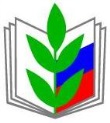 ОБЩЕРОССИЙСКИЙ ПРОФСОЮЗ ОБРАЗОВАНИЯКУРСКАЯ ОБЛАСТНАЯ ОРГАНИЗАЦИЯ ПРОФЕССИОНАЛЬНОГО СОЮЗА РАБОТНИКОВ НАРОДНОГО ОБРАЗОВАНИЯ И НАУКИ РОССИЙСКОЙ ФЕДЕРАЦИИ(Курская областная организация Общероссийского Профсоюза образования)Президиум ПОСТАНОВЛЕНИЕО назначении Профсоюзной стипендии студентам–профсоюзным активистамс февраля по июль 2022 года Металиченко С.С.В соответствии с решением президиума Курского обкома Профсоюза работников народного образования и науки от 26 февраля 2014 г., Положением о профсоюзной стипендии Курской областной организации Профессионального союза работников народного образования и науки Российской Федерации (с изменениями и дополнениями), на основании представленных профкомами образовательных организаций  высшего  образования и профессиональных образовательных организаций материаловПрезидиум обкома ПрофсоюзаП О С Т А Н О В Л Я Е Т:1. Назначить Профсоюзную стипендию следующим студентам: 2. Обкому Профсоюза выплачивать стипендии на расчетные счета первичных профсоюзных организаций в установленном порядке за счет средств бюджета Курской областной организации Профсоюза работников народного образования и науки РФ с 01 февраля по 31 июля 2022 года ежемесячно в размере 2000 рублей для первичных профсоюзных организаций студентов  образовательных организаций  высшего  образования и 1000 рублей для первичных профсоюзных организаций студентов профессиональных образовательных организаций.3. Председателям первичных профсоюзных организаций Курского государственного университета Н.Ю. Татаринцевой, Юго-Западного государственного университета, А.В. Тимошенко, ОБПОУ «Курский педагогический колледж» Н.В. Карпиловой, ОБПОУ «Обоянский гуманитарно-технологический колледж» М.В. Жуковой, ОБПОУ «Рыльский социально-педагогический колледж» В.И. Жидких, ОБПОУ «Курский автотехнический колледж» С.В. Тимониной, ОБПОУ «Советский социально-аграрный техникум им. Клыкова», и.о. И.П. Савинова: - обеспечить торжественное вручение сертификатов на получение Профсоюзной стипендии стипендиатам;- производить непосредственную выплату профсоюзных стипендий строго в соответствии с Положением.4. Контроль за выполнением постановления возложить на зам. председателя обкома Профсоюза Металиченко С.С.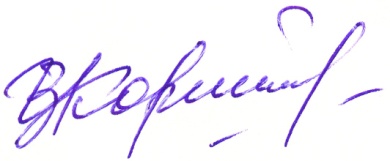 Председатель Курской областнойорганизации Профсоюза							И.В. Корякина     17 февраля 2022г. г. г. Курск          № 15-13№Наименование ОУРуководитель ОУ и председатель ППО Кандидаты на назначение профсоюзной стипендии1Курский государственный университетХудин А.Н.Татаринцева Н.Ю.- Миронова Кристина Романовна - студентка 3 курса института экономики и управления, председатель профбюро института;
- Бороздина Анна Викторовна - студентка 3 курса дефектологического факультета, председатель профбюро факультета;
- Бартенева Валерия Дмитриевна - студентку 3 курса факультета иностранных языков, председателя профбюро факультета 2Юго-Западный государственный университетЕмельянов С.Г.Тимошенко А.А.- Ларина Елизавета Алексеевна – студентка группы ТБ-01б 2 курса механико-технологического факультета, председатель профбюро факультета;- Кучумова Ольга Александровна – студентка группы ТБ-01б механико-технологического факультета, координатор военно-патриотической работы в профкоме;;- Червяков Кирилл Вячеславович  – студент группы ВМ-12б факультета фундаментальной и прикладной информатики, профорг группы3ОБПОУ  «Курский педагогический колледж»Бондарева О.И.Карпилова Н.В.Афанасьева Евгения Геннадьевна – студентка 3 курса, специальность «Преподавание в начальных классах», член комиссии по организационно-массовой работе;Праведникова Мария Сергеевна – студентка 3 курса, специальность «Музыкальное образование», член комиссии по культурно-массовой работе4ОБПОУ «Обоянский гуманитарно-технологический колледж»Парахин Ю.С.Жукова М.В.Годний Дмитрий Алексеевич – студент 27 группы отделения «Техническое обслуживание автомобильного транспорта», член профкома - председатель комиссии по организации культурно-массовой работы;Гончарова Юлия Юрьевна – студентка 2 курса отделения «Изобразительное искусство и черчение», член профкома - ответственный за информационную работу5ОБПОУ «Рыльский социально-педагогический колледж» Ильина О.А.Жидких В.И.Горбунова Екатерина Евгеньевна - студентка 3 курса специальности «Преподавание в начальных классах», профгрупорг;Фелько Евгений Святославович - студент 4 курса специальности «Физическая культура», председатель оздоровительной комиссии профсоюзного комитета студентов6ОБПОУ «Курский автотехнический колледж»Салтанов А.В.Тимонина С.В.- Кукушкин Константин Николаевич – студент 2 курса,  специальность «Техническое обслуживание и ремонт автомобильного транспорта», зам. председателя культурно-массового сектора;- Конотоп Иван Алексеевич – студент  2 курса,  специальность «Техническое обслуживание и ремонт автомобильного транспорта», председатель трудового сектора;- Лахтин Никита Сергеевич - студент 4 курса специальности «Сварочное дело», член учебного сектора профкома студентов7ОБОПУ «Советский социально-аграрный техникум им. В.М. Клыкова»МироновА.Д.и.о. Савинова И.П.- Воротникова Оксана Александровна - студентка 3 курса, специальность «Продавец, контролер-кассир», профорг группы;
- Малахова Наталья Ивановна - студентка 3 курса, специальность «Продавец, контролер-кассир», профорг группы;